ЗАВТРАК(1-4; 5-9 классы)Яйцо вареноеКакао с молоком (2-й вариант)Каша Дружба молочнаяХлеб пшеничныйМасло сливочноеЗАВТРАК 2Плоды свежие (Груши)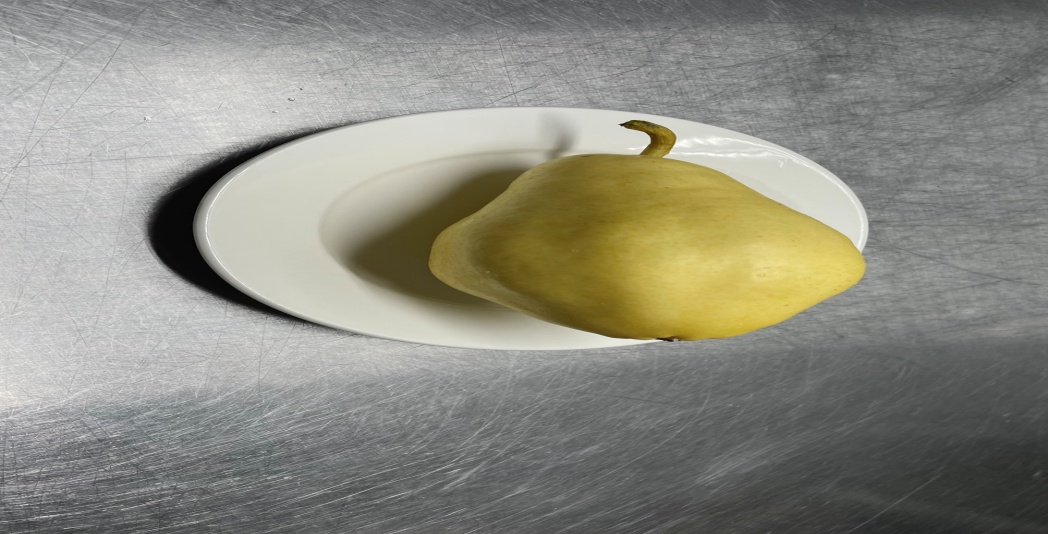 ОБЕД(1-4; 5-9 классы)Салат винегрет овощнойХлеб пшеничныйСуп картофельный с бобовымиНапиток из шиповникаКартофельное пюреХлеб ржанойКурица в соусе с томатомПОЛДНИК(интернат 7-11 лет; 12-18 лет)Молоко кипяченоеПряники с молокомУЖИН(интернат 7-11 лет; 12-18 лет)Салат из моркови с зеленым горошкомКисель из ягодХлеб пшеничныйБефстроганов из говядиныОтварная гречка рассыпчатаяУЖИН 2Йогурт